Приложение № 3к распоряжению Управления образованиемМуниципального образования город Ирбитот 10.06.2019 №  84-рАкт готовности образовательной организации Свердловской области
к 2019 / 2020учебному годуСоставлен «17» июля 2019 г.1. Полное наименование образовательной организации в Свердловской области:(в соответствии с уставом образовательной организации) _ Муниципальное автономное образовательное учреждение дополнительного образования Муниципального образования город Ирбит «Детско-юношеская спортивная школа»  2. Юридический адрес: (в соответствии с уставом образовательной организации) 623850 город Ирбит Свердловской области, улица Азева, дом № 12, а;  3. Фактический адрес:       город Ирбит улица Азева, дом № 12 а   спортивный клуб «Витязь»;      город Ирбит улица Карла-Маркса 59     спортивный зал «Спарта»      город Ирбит улица Советская 96-б       спортивный комплекс «Олимп»      город Ирбит улица Ленина12                 спортивный комплекс «Победа» ____________________________________________________________(при  наличии нескольких зданий (учебных и спальных корпусов) – перечислить)Год постройки здания       спортивный клуб «Витязь» 1989 год;       спортивный зал «Спарта» 1961 год.       спортивный комплекс «Олимп» 1990г;       спортивный комплекс «Победа» 1937г(при  наличии нескольких зданий – перечислить)5. Фамилия, имя, отчество руководителя, контактный телефон _ Шевчук Петр Николаевич, телефон/факс 8 (34355) 6-51-376. Проверка готовности образовательной организации проведена в соответствии с постановлением главы Муниципального образованиягород Ирбит от 25 апреля 2019 года № 79-ПГ «О подготовке муниципальных образовательных организаций, расположенных на территории Муниципального образования город Ирбит, к 2019/2020 учебному году» _________________________________________________(полное наименование нормативного акта, дата, номер)7. Комиссией в составе:7.1. Председатель комиссии: Юдин Николай Вениаминович, глава администрации Муниципального_ образования город Ирбит 7.2. Заместитель Председателя комиссии: Лыжина Юлия Николаевна, начальник Управления образованием  Муниципального ____ образования город Ирбит_______________________________________________________7.3. Секретарь комиссии: Окулова Юлия Анатольевна, методист МКУ «Центр системы образования»_____________ 7.4. Члены комиссии (указать ФИО, должность):от органа местного самоуправления, осуществляющего управление в сфере образования:Старкова Татьяна Ивановна, заместитель начальника Управления образованиемНовикова Ирина Витальевна, методист МКУ «Центр системы образования», председатель Ирбитской городской организации Профсоюза работников образования и науки_______  от Государственного пожарного надзора:Попов Андрей Сергеевич, начальник отдела надзорной деятельности и профилактической работы Муниципального образования город Ирбит, Ирбитского муниципального образования, Байкаловского муниципального района УНД и профилактической работы Главного управления Министерства чрезвычайных ситуаций России по Свердловской области______________________________________________от территориальных организаций профсоюза работников народного образования (горкомов, райкомов):Белькова Марина Алексеевна, внештатный технический инспектор труда Ирбитской городской организации Профсоюза работников образования и науки__________________от территориального отдела Федеральной службы войск национальной гвардии РФ по Свердловской области:Рогозина Таисия Вячеславовна, главный специалист ПЦО Ирбитского ОВО – филиала ФГКУ «Управление вневедомственной охраны войск национальной гвардии РФ по Свердловской области»_________________________________________________________от полиции:от территориального отдела Управления Государственной инспекции безопасности дорожного движения Главного управления МВД РФ по Свердловской области: Митряшов Денис Сергеевич, начальник отдела_ ГИБДД межмуниципального отдела МВД России_ «Ирбитский»__________________________________________________________от территориального отдела органов внутренних дел: Мингалев Роман Леонидович, врио заместителя начальника_межмуниципального отдела МВД России «Ирбитский»______________________________________________________7.5. Приглашенные (по согласованию) (ФИО, должность):от учреждения строительного контроля:Колесников Александр Анатольевич, техник-смотритель Муниципального казённого___ учреждения Муниципального образования  город Ирбит «Служба заказчика-застройщика»7.6. От образовательной организации (ФИО, должность):от администрации образовательной организации - Шевчук П.Н., директор муниципального автономного образовательного учреждения дополнительного образования Муниципального образования город Ирбит «Детско-юношеская спортивная школа»- Волкова О.Ю., заместитель директора муниципального автономного образовательного учреждения дополнительного образования Муниципального образования город Ирбит «Детско-юношеская спортивная школа»- Бердинских Т.А., заведующая хозяйством муниципального автономного образовательного учреждения дополнительного образования Муниципального образования город Ирбит «Детско-юношеская спортивная школа» __________________________________от хозяйственно-эксплуатационной службы _______________________________________от родительской общественности_________________________________________________8. Заключение комиссии по результатам проверки готовности образовательной организации: _ Муниципальное автономное образовательное учреждение дополнительного образования Муниципального образования город Ирбит «Детско-юношеская спортивная школа».  _____________________________________________________________________________(полное наименование образовательной организации)к 2019/ 2020 учебному году Спортивный клуб «Витязь» ____________________________________________________________________________________________________________________________________________________________________________________________________________________Спортивный комплекс «Олимп» ___________________________________________________________________________________________________________________________________________________________________________________________________________________Спортивный комплекс «Победа» ____________________________________________________________________________________________.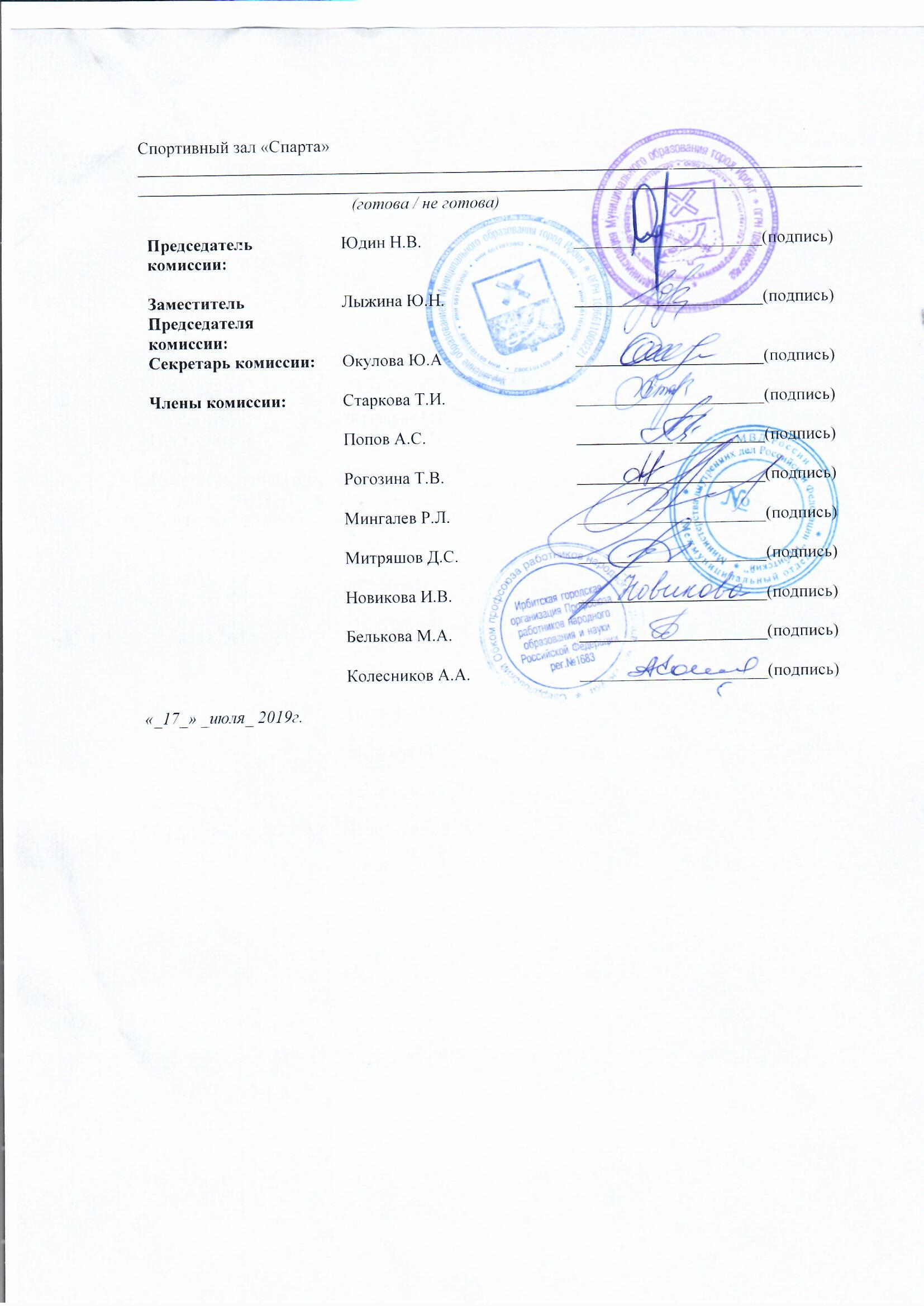 №п/пМероприятияТребования к исполнениюИнформация о состоянии на момент проверки, проблемы, рекомендации1234Характеристика образовательной организацииХарактеристика образовательной организацииХарактеристика образовательной организацииХарактеристика образовательной организацииНаличие    учредительных    документов    юридического лица  указать реквизиты- Устав МАОУ ДО «Ирбитская ДЮСШ», (редакция № 11утвержден Постановление администрации МО город Ирбит 27.09.2017 г. № 1726;- Постановление главы МО город Ирбит от 11.07.2008 г. № 1187 «О передаче муниципального имущества в оперативное управление МОУ ДОД «ИДЮСШ»Наличие документов, подтверждающих закрепление за образовательной организацией недвижимого имуществауказать реквизиты - Договор № 8 от 11.07.2008 г. о порядке использования закрепленного за МОУ ДОД «ИДЮСШ» «Муниципального имущества на праве оперативного управления»- Свидетельство о государственной регистрации права   66 АЗ   №120532 выдано 16.06.2015 г., спортивный клуб «Витязь» - Свидетельство о государственной регистрации права   66 АЗ   № 120534 выдано 16.06.2015 г. спортивный зал «Спарта»  - Свидетельство о государственной регистрации права     №157835 выдано 18.06.2015 г., спортивный комплекс «Победа» -  Свидетельство о государственной регистрации права      №158110 выдано 15.09.2015 г., спортивный комплекс «Олимп»Наличие документов, подтверждающих право на пользование земельным участком, на котором размещена образовательная организация (за исключением арендуемых зданий) указать реквизиты- Свидетельство о государственной регистрации права   66 АЗ   № 120533 выдано 16.06.2015г. спортивный клуб «Витязь» - Свидетельство о государственной регистрации права   66 АЗ   № 120535 выдано16.05.2015г. спортивный зал «Спарта» - Свидетельство о государственной регистрации права66 АЗ № 120562 выдан 09.09.2015г спортивный комплекс «Победа» - Свидетельство о государственной регистрации права66 АЗ № 120563 выдано 18.06.2015г спортивный комплекс «Олимп»Наличие лицензии на право ведения  образовательной  деятельности, свидетельство об аккредитации№ лицензии, кем и когда выдана, на какой срок, имеется ли приложение (приложения);соответствие данных, указанных в лицензии, уставу;виды образовательной деятельности и предоставление дополнительных образовательных услуг;дата и № свидетельства об аккредитации№ 19107, Министерством общего и профессионального образования Свердловской области, с приложением №1. Дата выдачи: 27 октября 2016 года.Соответствует.Реализация дополнительных образовательных программ в области физической культуры и спорта.29 сентября 2009 года; № ДД 003218.Наличие образовательных программ1) имеются (перечислить);2) отсутствуютИмеются дополнительные образовательные (дополнительные общеразвивающие и дополнительные предпрофессиональные) программы по 10 видам спорта: спортивная гимнастика, лёгкая атлетика, спортивная аэробика, самбо, дзюдо, джиу – джитсу, лыжные гонки, хоккей, футбол, волейбол.Наличие программ развития образовательной организации1) имеются (перечислить):когда и кем утверждены;на какой срок; 2) отсутствуютИмеется. Программа развития на 2019 – 2023 г.г., утверждённая и. о. директора Волковой О.Ю.; приказ № 72 от 20.05.2019 года.-Наличие плана работы образовательной организации на 2019 – 2020 учебный год.1) наличие;2) когда и кем утвержденИмеется. План работы МАОУ ДО «Ирбитская ДЮСШ» на 2019 -2020 г. г., утвержденный и. о директора Волковой О.Ю.; приказ № 72 от 20.05.2019 года.Количество зданий (объектов) образовательной организациивсего (единиц);в том числе с массовым пребыванием людей (единиц);в том числе с круглосуточным пребыванием людей (единиц) (спальный корпус, общежитие)44-Условия работы образовательной организации в одну или в две смены (указать)в первую смену обучаются:количество классов;количество обучающихся в них;во вторую смену обучаются:количество классов;количество обучающихся в них2смены27групп.399 обучающихся41групп648 обучающихсяЧисленность обучающихся (воспитанников) в образовательной организации проектная допустимая численность обучающихся (человек);   количество классов по комплектованию; планируемое количество обучающихся на момент проверки (человек);в том числе с применением дистанционных образовательных технологий (человек); наличие превышения допустимой численности обучающихся (указать на сколько человек) 1047                                    68 групп.                                     200 человек.                                         0                                         0Укомплектованность образовательной организации кадрами1)  по штатному расписанию:администрация;учителя;воспитатели;мастера производственного обучения;научные работники;медицинские работники;иные работники;2)  по факту: администрация;учителя;воспитатели;мастера производственного обучения;научные работники;медицинские работники;иные работники;3) наличие вакансий (указать)	     3Тренеры – преподаватели – 26 человек3Тренеры – преподаватели – 26 человек2: тренер – преподаватель по волейболу; тренер – преподаватель по лыжным гонкам.2Наличие межведомственных планов по профилактике детского травматизма и гибели детей (в дорожно-транспортных происшествиях, при пожарах, на водных объектах)наличие (перечислить);кем и когда согласованы, и утверждены;на какой срокИмеется. Паспорт дорожной безопасности МАОУ ДО «Ирбитская ДЮСШ»: согласован с Начальником ОГИБДД МВД России «Ирбитский» Д. С. Митрошиным, Заместителем главы администрации МО город Ирбит  Н.В.Юдиным; утвержден директором МАОУ ДО «Ирбитская ДЮСШ» Шевчуком П.Н. 19 июня 2018 года. Бессрочно. Изменяется при изменении УДС.Материально-техническая база образовательной организации и оснащенность образовательного процессаМатериально-техническая база образовательной организации и оснащенность образовательного процессаМатериально-техническая база образовательной организации и оснащенность образовательного процессаМатериально-техническая база образовательной организации и оснащенность образовательного процессаГотовность (оборудование, ремонт) систем:1) канализации; 2) отопления;3) водоснабженияакты технического контроля (указать реквизиты)Акт технического контроля канализации № 10;11;12; от 06.06.2019 г. № 90-ДАкт технического контроля отопления № 16;17;18; от 06.06.2019 г. № 90 -ДАкт технического контроля водоснабжения №13; 14;15; от 06.06.2019 г. № 90-ДОснащенность ученической мебелью в соответствии с нормами и ростовыми группамиотсутствуетОбеспеченность учебниками в соответствии с требованиями стандартов (в процентах)перечислить учебные предметы, не обеспеченные в полном объеме учебникамиотсутствуетОснащенность мастерских в соответствии с требованиямиотсутствуетМатериально-техническая база для занятий физической культурой и спортом в образовательной организацииМатериально-техническая база для занятий физической культурой и спортом в образовательной организацииМатериально-техническая база для занятий физической культурой и спортом в образовательной организацииМатериально-техническая база для занятий физической культурой и спортом в образовательной организацииНаличие  и готовность физкультурного / спортивного  зала Имеются. Спортивные залы соответствуют видам реализуемых программНаличие спортивного оборудования и инвентаря  по  норме, состояние оборудования и инвентаря,   указать реквизиты сертификатов соответствияСпортивное оборудование и инвентарь имеется   не в полном объеме; состояние удовлетворительное;Акт-разрешение на использование вобразовательном процессе спортивного оборудования от 06 июня 2019 г.№ 90-ДНаличие и состояние  стадиона / спортивной площадки Спортивная площадки – имеются, Спортивная площадка на территории Спортивного клуба «Витязь» и Спортивного зала «Спарта», находится в удовлетворительном состоянииПроведение испытаний спортивного оборудования на стадионах, спортивных площадках, спортивных / физкультурных залахуказать реквизиты актов испытаний Акт испытания спортивного оборудования на спортивных площадках № 9 от 06.06.2019 г. № 90-Д                          .Акт испытание спортивного инвентаря и оборудования   №1,2,3,4,5,6, 7. от 06.06.2019 г. №90-Д Спортивные залы соответствуют видам реализуемых программПожарная безопасность образовательной организацииПожарная безопасность образовательной организацииПожарная безопасность образовательной организацииПожарная безопасность образовательной организацииНаличие предписаний органов надзорной деятельности Главного управления Министерства Российской Федерации по делам гражданской обороны, чрезвычайным ситуациям и ликвидации последствий стихийных бедствий по Свердловской области (далее - ГУ МЧС России по Свердловской области))предписание/акт (указать реквизиты)1) количество не устранённых нарушений;2) количество неустраненных нарушений, срок устранения которых истек;3) наличие плана устранения нарушений с указанием сроков устранения (каким документом утвержден);4) отчеты об устранении нарушенийнетОбучение правилам пожарной безопасности (далее – ППБ)1) обучение руководителя организации пожарному минимуму (наличие документа, указать реквизиты);2) наличие обученного ответственного в организации;3) обучение сотрудников ППБ;4) обучение обучающихся ППБ;5) эвакуационные учения с обучающимися (взаимодействие с органами территориального отделения Государственной противопожарной службы РФ, периодичность проведения учений)Директор организации обучен пожарно-техническому минимуму Квалификационное удостоверение № 6174   15ноября2018г.Бердинских Т, А. заведующая хозяйством пожарно-техническому минимуму  Квалификационное удостоверение № 6175      15ноября2018г.Мордяшов В.Ю., УМЦ ГОЧС 28.03.2014 удостоверение № 4514 старший тренер- преподаватель спортивный клуб «Витязь»Двинских Д.А., УМЦ ГОЧС 28.03.2014 удостоверение № 4513 тренер -преподаватель спортивный зал «Спарта»Фефелов Ю, А УМЦ ГОЧС 27,11,2015 удостоверение № 5139 руководитель структурного подразделенияспортивный комплекс «Олимп»Родионов А, А УМЦ ГОЧС 27.11.2015 удостоверение № 5140 руководитель структурного подразделенияспортивный комплекс «Победа»обучение сотрудников ППБ проводится -1раз в годдва раза в год Приказ о проведении тренировки по противопожарной безопасности №57/1-Д от 16.04.2019г.Состояние первичных средств пожаротушения1) достаточность имеющихся средств;2) наличие журнала учета средств;3) проверка средств на срок годности, при необходимости – их замена Первичных средств пожаротушения –достаточное количество.Имеется журнал учета средств пожаротушения; Акт №19 проверка средств пожаротушения от 06.06.2019 г. №90-ДСостояние автоматической пожарной сигнализации (далее – АПС) и системы оповещения и управления эвакуацией людей при пожаре, их техническое обслуживание1) наличие и исправность АПС, системы оповещения (указать реквизиты);2) вывод АПС, системы оповещения (указать реквизиты);3)  договор на обслуживание (указать реквизиты); 4) наличие дублированного сигнала на пульт подразделения пожарной охраны без участия работников объекта и (или) транслирующей этот сигнал организации:наименование программно-аппаратного комплекса;договор на обслуживание (указать реквизиты);5) наличие ответственного лица;6) наличие иных систем  пожарной автоматики (указать реквизиты)Имеется. Исправна Акты технического контроля № 77; №78; № 79;  от 24.06.2019 г.Договор №228/51по техническому обслуживанию комплекса технических. средств охраны на объектах от 01.01.2019 ФГУП «Охрана» Федеральной службы войск национальной гвардии РФИмеется.  Объектовое оконечное устройство  РСПИ  «ОКО -3-А-01П-120»ОО ПАК ОКО обеспечивающий круглосуточный противопожарный мониторинг, дублирование сигнала о возникновении пожара «Пожар» на ПЦН ПЧдоговор №52909/С      от 01.01.2019 г ООО «ОКО –ОХРАНА»Спортивного  клуба  «Витязь»  -   заведующая хозяйством Бердинских Т.А.Спортивного  комплекс  «Олимп»- Руководитель структурного подразделения Фефелов Ю.А.  Спортивного зала  «Спарта» -тренер-преподаватель Двинских Д.А.Спортивного  комплекс  «Победа» -Руководитель структурного подразделения Родионов А..А.  отсутствуютСостояние путей эвакуациисоответствие путей эвакуации требованиям пожарной безопасности (да/нет)даСоответствие электроустановок зданий требованиям пожарной безопасностиуказать реквизитыТехнический отчёт спортивный клуб «Витязь»№120  от 05.07.2018 г спортивный зал «Спарта»  № 123 от 05.07.2018 гспортивный комплекс «Олимп»№122от 05.07.2018 г.спортивный комплекс «Победа» №121 от05.07.2018 гНаличие, состояние и готовность противопожарного водоснабжения1) внутреннее;2) наружноеотсутствуетНаличие Декларации пожарной безопасностидекларация зарегистрирована в территориальном органе Государственной противопожарной службы (указать реквизиты)отсутствуетСанитарно-гигиенические и медицинские мероприятияСанитарно-гигиенические и медицинские мероприятияСанитарно-гигиенические и медицинские мероприятияСанитарно-гигиенические и медицинские мероприятияНаличие предписаний органов Федеральной службы по надзору в сфере защиты прав потребителей и благополучия человека по Свердловской областипредписание/акт (указать реквизиты)1) количество выданных мероприятий по устранению нарушений;2) количество устраненных нарушений;3) количество неустраненных нарушений;4) количество неустраненных нарушений, срок устранения которых установлен        до 01 сентября;5) наличие плана устранения нарушений с указанием сроков устранения (каким документом утвержден);6) отчеты об устранении нарушенийПредписание   за № 23/2019-221 от 26.042019 об устранении выявленных нарушений санитарно-эпидемиологических требований34 мероприятия29 мероприятий5 мероприятийОтсутствуютИмеется.   План устранения нарушении санитарно- эпидемиологических требований   №1 от 13.05.2019Организация профессиональной гигиенической подготовки и аттестации 1) обучение руководителя организации (наличие документа, указать реквизиты);2) наличие обученного ответственного в организации;3) обучение сотрудниковБердинских Т.А.Проводится обучение по профессиональной гигиенической подготовки и аттестации педагогов и младшего обслуживающего персонала  один раз в два года обучение педагогов навыкам оказания первой медицинской помощиОрганизация питания обучающихся 1) наличие пищеблока (столовая, буфет), если иное – указать; 2) оснащенность пищеблока оборудованием и столовой  мебелью;3)  акты технического контроля  соответствия технологического и холодильного оборудования паспортным характеристикам (указать реквизиты); 4) организация горячего питания:за счет собственной столовой, договор на оказание услуги питания (указать реквизиты);договоры на поставку  продуктов питания (указать реквизиты);5) планируемый охват обучающихся горячим питанием (количество и процент от общего количества обучающихся);6) паспортизация пищеблока00Оборудование образовательной организации по бактерицидному обеззараживанию воздухаОтсутствует Наличие установки фильтров и ультрафиолетовых облучателей для очистки и обеззараживания водыОтсутствуетОбследование технического состояния вентиляции образовательной организации с инструментальными измерениями объемов вытяжки воздуха (для общеобразовательных организаций) указать реквизитыОтчет   по результатам обследования и испытания вентиляционных систем и аэрационных проемов на санитарно-гигиенические расходы воздуха от 22сентября 2017годаПроектная документация от 2018 года и  экспертное заключение Роспотребнадзора от 20.06.2018на здания спортивный клуб «Витязь»спортивный зал «Спарта» спортивный комплекс «Олимп»спортивный комплекс «Победа» Состояние медицинского сопровождения1) наличие медицинского кабинета (если иное – указать);2) лицензия на право медицинской деятельности, договор с поликлиникой на обслуживание (указать реквизиты);3) обеспеченность медицинским персоналомСоставлена смета на ремонт медицинского кабинета. Ремонт будет осуществлен 2020годуПротокол лабораторного исследования качества питьевой воды по микробиологическим показателям в соответствии с программой производственного контроля (при проведении работ на системе водоснабжения необходимо представить данные исследований после проведения этих работ)указать реквизитыЭкспертное заключение по результатам лабораторных испытаний№ 1667 от19.03.2019г с/к «Олимп»№ 1671;1672 от19,03, 2019г.   с/к «Витязь»№ 1668 от19,03 2019г.  спорт. зал «Спарта»№1669;1670 от19,03 2019г.  с/к «Победа»Проведение медицинского осмотра сотрудников образовательной организации в соответствии с установленным графиком Проведение медицинского осмотра сотрудников проводится в соответствии с установленным графиком договор   № 99-19  Дна оказание медицинских услуг юридическим лицам от 12 май 2019гАнтитеррористическая защищенность образовательной организацииАнтитеррористическая защищенность образовательной организацииАнтитеррористическая защищенность образовательной организацииАнтитеррористическая защищенность образовательной организацииНаличие рекомендаций правоохранительных органов предписание/акт проверки (указать реквизиты)1) количество  неустраненных недостатков;2) количество неустраненных недостатков, срок устранения которых истек;3) наличие плана устранения недостатков с указанием сроков устранения;4) отчеты об устранении недостатковотсутствуютНаличие кнопки тревожной сигнализации (далее – КТС), кнопки экстренного вызова (далее – КЭВ)1) наличие и исправность; 2) вывод КТС (КЭВ) (наименование организации);3) назначение ответственного в организации;4)  договор на обслуживание (указать реквизиты*); 5) КТС (КЭВ) отсутствует (причина, принимаемые меры);6) КТС (КЭВ) не обслуживается (причина, принимаемые меры)Имеется       проверка ежемесячноФГКУ «Управление вневедомственной охраны войск национальной гвардии» РФ по Свердловской области в город Ирбит; договор № 90 от 01.01.2019Директор МАОУ ДО «Ирбитская ДЮСШ» -Шевчук П,Н.Договор №228/51по техническому обслуживанию комплекса технических. средств охраны на объектах от 01.01.2019 ФГУП «Охрана» Федеральной службы войск национальной гвардии РФ----Организация физической охраны1) в дневное время: предусмотрено в штатном расписании (вахтер, сторож);заключен договор с охранной организацией (указать реквизиты);2) в ночное время: предусмотрено в штатном расписании (вахтер, сторож);заключен договор с охранной организацией (указать реквизиты)вахтерФГКУ «УВО ВНГ» России по Свердловской области в город Ирбит; договор №90 от 01.01.2019гсторожФГКУ «УВО ВНГ» России по Свердловской области в город Ирбит; договор №90 от 01.01.2019гОграждение образовательной организации1) наличие ограждения;2) состояние огражденияс/к «Олимп» не предусмотренос/к «Витязь» ограждение частичное; состояние удовлетворительноеспортивный зал «Спарта» ограждение по всему периметру участка;  состояние удовлетворительное с/к «Победа» не предусмотреноСистема видеонаблюдения1) наличие (установка по периметру, внутри здания организации);2) количество камер (в том числе: внутри здания образовательной организации, по периметру);3) вывод изображения;  4) назначение ответственного в образовательной организации;5) договор на обслуживание (указать реквизиты)Система видеонаблюдения – имеется на всех 4 зданияхс/к «Витязь» -количество камер 5(в том числе: внутри здания 2 с/к «Олимп» Количество камер 5(в том числе: внутри здания 3 )спортивный зал «Спарта» Количество камер 2(в том числе: внутри здания 1 с/к «Победа» Количество камер 5(в том числе: внутри здания 3 )с/к «Витязь»;  с/к «Олимп»;  с/к «Победа» - видеорегистратор находится на рабочем месте сторожа –вахтера.спортивный зал «Спарта» видеорегистратор находится в кабинете для тренеровдиректор МАОУ ДО « Ирбитская ДЮСШ»  -Шевчук П.Н.,--Наличие контрольно-пропускной системы наименование контрольно-пропускной системы; договор на обслуживание (указать реквизиты)-----Обучение антитеррористической защищенности1) назначение ответственного в образовательной организации;2) обучение сотрудников; 3) обучение обучающихся Педагог-организатор Елисеева Д.Л. приказ №3-5-Д от 11.01.2018годаШевчук П.Н., Шевчук А,П. Елисеева Д.ЛНаличие освещения по периметру1) наличие;2) исправностьс/к «Олимп» имеется, исправнос/к «Витязь» имеется, исправноспорт. зал «Спарта», имеется, исправнос/к «Победа» имеется, исправноПаспорт безопасности образовательной организацииПаспорт безопасности образовательной организации разработан, согласован вподразделениях: 1) Управления Федеральной службы войск национальной гвардии РФ по Свердловской области (дата);2) ГУ МЧС России по Свердловской области (дата);3) УФСБ России по Свердловской области (дата);4) иных (указать) (дата) Паспорт разработан, утвержден и введен в действие приказами директора  №22-1-Д от 02.04. 2018г с/к «Витязь» спорт. зал «Спарта», с/к «Победа» №22-2-Д от 02.04. 2018г  с/к «Олимп» Директор МАОУ ДО «Ирбитская ДЮСШ»  П.Н. Шевчук Начальник Ирбитского ОВО-филиала ФГКУ УВО ВНГ России по Свердловской области подполковник полиции В.В. Жульдиковот 25 июня 2018г  Начальник ОНД МО город Ирбит, Ирбитского МО, Байкаловского МР УНД и ПР ГУ МЧС России по Свердловской области подполковник внутренней службы  А.С. Попов         от 25 июня 2018г  Начальник отдела  в городе Артемовском УФСБ России по Свердловской области в подполковник А.А. Ишутченко от 25 июня 2018г  Информационная безопасностьИнформационная безопасностьИнформационная безопасностьИнформационная безопасностьПроведение ревизии библиотечного фонда на выявление литературы, содержащей материалы экстремистской направленностиуказать реквизитыПроведена ревизия библиотечного фонда МАОУ ДО «Ирбитская ДЮСШ» на выявление литературы , содержащей материалы экстремистской направленности. Приказ № 73- Д от 20.05.2019 годаНаличие в образовательной организации доступа к сети Интернетуказать реквизитыимеетсяКоличество компьютеров, подключенных к сети Интернет7Наличие договорных обязательств с провайдером на предоставление контент-фильтрации для трафикауказать реквизитыотсутствуетУстановка контент-фильтра на компьютерах, имеющих доступ к сети Интернет1) название и тип контент-фильтра2) все ли компьютеры, подключенные к сети Интернет, имеют контент-фильтротсутствуетПроверка исправности контентной фильтрацииуказать реквизиты0Назначение ответственных лиц по информационной безопасностиуказать реквизиты0Безопасность дорожного движенияБезопасность дорожного движенияБезопасность дорожного движенияБезопасность дорожного движенияБезопасность школьных перевозок1) численность обучающихся, подвозимых в образовательную организацию;2) соответствие школьного автобуса ГОСТ;3) согласование маршрута движения автобуса с Государственной инспекцией безопасности дорожного движения;4) организация предрейсового и послерейсового осмотров (технического и медицинского) (кем проводится, указать реквизиты);5) дата последнего техосмотра (указать реквизиты);6) укомплектованность водителями;7) стаж работы водителя, обучение0000000Паспорт дорожной безопасности образовательной организации (далее – паспорт)наличие (в том числе визуализированного паспорта);паспорт утвержден (дата);паспорт согласован в территориальном отделе Управления Государственной инспекции безопасности дорожного движения Главного управления МВД РФ по Свердловской области (дата);паспорт согласован в администрации муниципального образования (дата)Имеются, во всех четырёх зданиях МАОУ ДО «Ирбитская ДЮСШ».Имеется. 19 июня 2018 годаСогласован в  ОГИБДД МО МВД России «Ирбитский» 19 июня 2018 года;Согласован с Администрацией МО город Ирбит 19 июня 2018 года.Наличие площадки по обучению детей правилам дорожного движения (уличная, внутришкольная), наличие учебно-тренировочного перекрестка0Наличие класса «Светофор»0Наличие уголков безопасности дорожного движенияИмеются 4 уголка дорожной безопасности: клуб единоборств «Витязь» г.Ирбит, ул. Азева 12А; спортивный комплекс «Олимп» г. Ирбит, ул. Советская 96-б; спортивный комплекс «Победа» г. Ирбит , ул. Ленина 12; спортивный зал «Спарта» .г. Ирбит  ул. Карла-Маркса 59Состояние улично-дорожной сети, прилегающей к образовательной организации, приведение в соответствие требованиям Национального стандарта РФналичие и целостность ограждения территории образовательной организации, исключающего выход на проезжую часть в месте, не обустроенном для ее перехода;количество пешеходных переходов, расположенных на маршрутах движения детей в 800 метровой зоне, их соответствие ГОСТ Р52289–2004;    - 2.наличие и состояние тротуаров на маршрутах движения детей, исключающих их движение по проезжей части:                     Наличие знаков дорожного движения около учрежденияс/к «Олимп» 2штс/к «Витязь» 1штспорт. зал «Спарта», 1штс/к «Победа» 2штимеются тротуары на маршрутах движения детей, исключающих их движение по проезжей части; состояние тротуаров удовлетворительноеОхрана трудаОхрана трудаОхрана трудаОхрана трудаПриказ о назначении ответственного лица за охрану труда в образовательной организацииуказать реквизитыОтветственный за охрану труда - Волкова Елизавета Олеговна, методист. Приказ № 7/1 – Д от 14.01.2019 год.Наличие коллективного договорауказать реквизитыИмеется Протокол №3 от октября 2014г -Наличие специалистов, обученных по             40-часовой программе по охранеобучение руководителя/заместителя руководителя (наличие документа, указать реквизиты);обучение уполномоченных и членов комиссии по охране труда (наличие документа, указать реквизиты)Обучен директор Шевчук П.НУдостоверение №19373 от 19.11 2018 Зам. директора по УВР Волкова О.Ю. удостоверение №19338 от 19.11 2018 Заведующая  хозяйством Бердинских Т,А удостоверение №19339 от 19.11.2018Наличие плана работы по охране труда и профилактике детского травматизма в образовательной организацииимеетсяНаличие инструкций по охране трудауказать реквизитыИмеются. Приказ об утверждении инструкций по охране труда от 17 октября 2017 года № 46 – 2Д. Наличие журналов по проведению инструктажей по охране трудаИмеются.Организация и проведение инструктажей по вопросам охраны трудауказать периодичностьПроведение инструктажей проходит в соответствии с требованиями к видам инструктажей в течении учебного года. Состояние аттестации рабочих мест (специальная оценка условий труда) на начало учебного годаколичество рабочих мест, всего;количество аттестованных рабочих мест;количество неаттестованных рабочих мест, планируемые сроки аттестации5748                                             92020-2021гРемонтные работыРемонтные работыРемонтные работыРемонтные работыПроведение капитального ремонтавиды работРемонт кровли  спортивный комплекс «Победа»Проведение текущего ремонтавиды работРемонт хореографии;Установка навесных потолков после капитального ремонт кровлиЕжегодный косметический ремонт в 4 здания  Частичный ремонт мягкой кровли с/к «Победа»Проектная документация на систему отопления в спортивном комплексе «Победа» Обработка чердачных помещений С/К  Победа; Витязь; Спарта.Ремонт сауны в с/к «Витязь» с приобретением электрокаменки с пультом управления;Замена сантехники с/к «Олимп»Наличие перспективного плана капитального ремонта организацииуказать перечень основных работ, запланированных на 2019 год и последующие годыс/к «Олимп»Замена оконных блоковЗамена системы отопленияЗамена сантехникиЗамена электропроводки освещенияУстановка фильтров очистки водыРемонт вентиляцииРемонт входной группы с доступом маломобильной группы населенияремонт крыльца с установкой пандуса            Ремонт  по приведению  в соответствии с проектной документацией пожарной сигнализации и системы  оповещения о пожарес/к «Витязь»монтаж газового оборудования для отопления здания  Замена системы отопления  Установка фильтров очистки воды         Ремонт фасада здания  Ремонт  отмосткиМонтаж вентиляцииспорт. зал «Спарта»  Монтаж вентиляцииЗамена входных групп             Установка фильтров очистки воды Ремонт фасада зданияРемонт  отмосткиМонтаж вентиляциис/к «Победа»Замена оконных блоков Замена системы отопленияУстановка фильтров очистки водыРемонт фасада зданияРемонт мягкой кровли Монтаж вентиляцииРемонт  по приведению  в соответствии с проектной документацией пожарной сигнализации и системы  оповещения о пожаре